Государственное общеобразовательное учреждение Луганской Народной Республики «Учебно-воспитательный комплекс «Первомайская многопрофильная гимназия – Дошкольное образовательное учреждение ясли-сад «Аленький цветочек» комбинированного типаимени Николая Милютина»Конкурсная программа«Школа безопасности»для обучающихся 4 классаПодготовила:Побочная Елена Владимировназаместитель директора по УВР,учитель начальных классов,высшей квалификационной  категории,старший учительг. Первомайск2022г.Тема. Конкурсная программа «Школа безопасности»Цель: формировать представления учащихся о личной безопасности и  понимания ценности собственного  здоровья, расширить знания  о правилах поведения в опасных ситуациях.Задачи:- акцентировать внимание на ценности здоровья;- активизировать знания учащихся об источниках опасности для здоровья и жизни человека;- закрепить  знания о мерах предосторожности и действиях в возможных опасных ситуациях;- расширять кругозор, словарный запас;- развивать интерес к проблеме безопасности и сохранения своего здоровья;- формировать умение работать в команде.Планируемые результаты:
Предметные – запомнить основные правила безопасности дома и на улице;
метапредметные: научиться понимать учебную задачу и стремиться её выполнить, планировать своё действие в соответствии с поставленной задачей, устанавливать причинно-следственные связи, обобщать и делать выводы, задавать вопросы, контролировать себя и своих товарищей,
личностные: работать в группах, в парах, рассказывать о назначении предметов, формулировать выводы из изученного материала, отвечать на итоговые вопросы.Оборудование: карточки с пословицами, ребусы, картинка с изображением квартиры, карточки с заданиями, ноутбук.Ход  мероприятияУчитель.        Сегодня люди живут в благоустроенных домах, ходят «охотиться» в супермаркеты, и самые страшные животные, которые попадаются на пути это соседская собака и вездесущий комар. Но современный мир наполнен опасностями, просто они стали другими. Пешеходы не достанутся на обед голодному зверю, зато могут угодить под колеса автомобиля. Причиной смертельного отравления оказывается не укус змеи, а просроченное лекарство из собственной аптечки. Люди не построили безопасный мир, а лишь заменили одни опасности другими.  Сегодня мы проведем командную игру «Школа безопасности»(фанфары – открытие программы)Сейчас мне хотелось бы представить наши команды:1 команда - « ».  Капитан команды ____________________________________2 команда - « ».  Капитан команды ___________________________________3 команда - « ».  Капитан команды ___________________________________Уважаемые команды, уважаемые капитаны, ваша задача сегодня - играть честно, и самое главное, чтобы команды не нарушали дисциплину. Все согласны со мной? (ответы команд)Итак, с командами мы познакомились, а сейчас пришло время представить наше уважаемое жюри:Председатель жюри -Члены жюри-Все формальности соблюдены, и мы начинаем ...За каждый правильный ответ в конкурсах команда получает балл. Команда, которая  к концу игры наберет больше баллов, будет объявлена победителем.Конкурсная программа1) Конкурс « Разминочное задание» Поочередно каждой команде ведущий загадывает загадку. Надо не только отгадать, но подумать и сказать, чем эти предметы опасны? Дети рассказывают, какую опасность таит каждый предмет. Это тесный-тесный дом.
Сто сестричек жмутся в нем.
И любая из сестер
Может вспыхнуть, как костер.    (Спички)Я под мышкой посижу
И что делать укажу:
Или разрешу гулять,
Или уложу в кровать.   (Градусник)Грибникам он очень нужен,
Без него не сваришь ужин,
На охоту не пойдешь.
Что же это?   (Нож)Они обычно для шитья;
И у ежа их видел я;
Бывают на сосне, на елке,
А называются ...   (Иголки)Закипит – исходит паром,
И свистит, и пышет жаром,
Крышкой брякает, стучит:
– Эй! Сними меня! – кричит.   (Чайник)Весь я сделан из железа,
У меня ни ног, ни рук.
Я по шляпку в доску влезу,
А по мне все стук да стук.   (Гвоздь)Очень любят обрезать,
Разрезать и надрезать.  (Ножницы)Не хочу я молчать –
Дайте вволю постучать!
И стучит день-деньской
Он железной головой.  (Молоток)По одежде он плывет,
Как горячий пароход.
Стало все белье на диво
Очень гладким и красивым.   (Утюг)Очень хрупкая я,
Берегите меня.
Если только разобьете –
Лишь осколки соберете.   (Стеклянная банка)2) Конкурс-викторина «Личная безопасность».Команды состязаются, кто первым правильно ответит на вопрос викторины. За каждый правильный ответ команда получает фишку. Ответы на некоторые вопросы обсуждаются вместе с ведущим, поскольку возможны разные варианты, в зависимости от ситуации. Также ведущий дает пояснения в отношении неверных ответов детей.1.Что вы будете делать, если потеряетесь в большом городе, магазине и т.д.?
- будете искать родителей сами;
- обратитесь за помощью к взрослым;
- дадите объявление.
2.Если вас угощает конфетой незнакомый человек на улице, как вы поступите?
- откажетесь от угощения;
- возьмете и убежите;
- возьмете и быстро съедите.
3.Если вы увидите в транспорте оставленный кем-то пакет, что вы будете делать?
- возьмете себе;
- подарите другу
- скажете контролеру или водителю.
4.Если вас кто-то преследует на улице, как вы поступите?
- остановитесь и запоете «Нам не страшен серый волк»;
- побежите в людное место и обратитесь за помощью к взрослому или милиционеру;
- побежите к нему навстречу с криком «Забодаю».
5.Продолжите фразу «Если вас зовут купаться, в телевизоре сниматься, обещают дать конфет, отвечайте твердо…»- да;      - нет;      - подумаю.
6.Если кто-то тонет на ваших глазах, что вы будете делать?
- помашете ему рукой;
- позовете на помощь взрослых;
- попробуете спасти сами.
7.Если к вам приближается собака без поводка и намордника, как вы поступите?
- быстро побежите;
- крикнете «Фас!»;
- останетесь стоять на месте и скомандуете собаке «Стоять!».
8.Что надо делать, если у вас из носа пошла кровь?
- наклониться чуть вперед, зажать нос и поднять другую руку вверх;
- как можно громче кричать «Мамочка, помоги!»;
- сразу же вызвать скорую помощь.
9.В глаз попала соринка, вы…
- потрясете как следует головой;
- промоете кипяченой водой;
- подождете, пока само пройдет.
10.Вы пролили на себя горячий чай, что надо сделать в первую очередь?
- обожженное место подставить под струю холодной воды;
- смазать маслом;
- смазать зеленкой.
11.На прогулке у вас от мороза защипало пальцы, что вы будете делать?
- потрете снегом;
- примете горячий душ;
- сделаете легкий массаж.
12.Какую грубую ошибку совершила бабушка Красной Шапочки?
- открыла дверь незнакомцу;
- не предложили Волку чаю;3) Конкурс «Опасности в квартире» Послушайте шуточное стихотворение Г. Остера.                                         Ученик.Спички – лучшая игрушка Для скучающих детей. Папин галстук, мамин паспорт - Вот и маленький костер. Если тапочки подкинуть, Или веник подложить, Можно целый стул зажарить, В тумбочке уху сварить. Если взрослые куда-то Спички спрятали от вас, Объясните им, что спички Для пожара вам нужны.- Стихотворение то шуточное, но можно ли шутить с огнём? К чему это может привести? (к пожару) - Правильно. При неосторожном обращении огонь из верного друга превращается в беспощадного врага. - Что такое пожар? И к чему он может привести?  От команды выделяются 3 участника для решения очень важной задачи - обеспечения пожарной безопасности в квартире. Необходимо найти на рисунке все опасности, которые подстерегают мальчика Андрея в спальне и на кухне.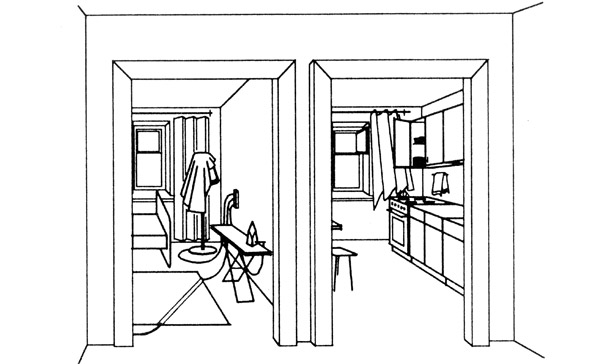 Ответы:1. Лампа накрыта тканью.2. Электропровод лежит на полу (можно споткнуться и упасть).3. Электропровод лежит под ковриком.4. Занавеска расположена слишком близко от плиты.5. Полотенце для посуды висит над плитой.6. Полка для посуды установлена над плитой.7. Розетка на стене перегружена. 	Пока представители команд выполняют задание, вы, ребята, закончите стихотворения.Раз, два, три, четыре — У кого пожар... (в квартире) Дым столбом поднялся вдруг. Кто не выключил... (утюг)? Красный отблеск пробегает. Кто со спичками... (играет)? Стол и шкаф сгорели разом. Кто сушил белье над,...(газом)? Пламя прыгнуло в траву. Кто у дома жег... (листву)?Дым увидел — не зевай,и пожарных...(вызывай)! Где с огнем беспечны люди, Там всегда грозить им будет Злой, безжалостный...(пожар). Помни каждый гражданинэтот номер — ...4) Конкурс «Разгадывание ребусов». Балл присуждается за каждый верно разгаданный ребус.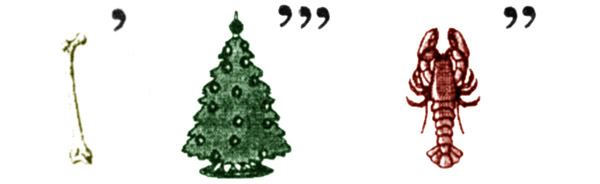 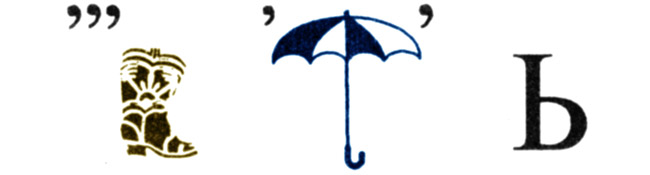 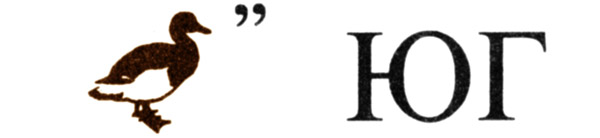 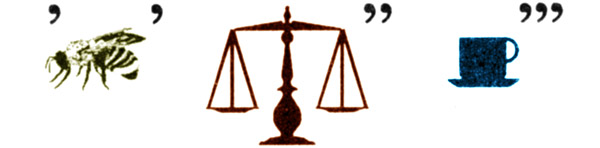 - Чем опасны эти предметы? (костер, огонь, утюг, свеча)5) Конкурс « Осторожно, дорога!»  	А сейчас вспомним правила поведения на дороге.Правила дорожного движения нужно знать только водителям, а пешеходам они совершенно ни к чему, правильно?(Нет, не правильно! Пешеход – это такой же участник движения, поэтому правила он должен знать очень хорошо.)Все знают, что «красный свет – дороги нет», а на зелёный сигнал светофора можно начинать движение. А вот что делать пешеходу на жёлтый свет? (На жёлтый сигнал светофора движение запрещено. Нужно дождаться зелёного света!)Зелёный свет светофора мигает – наверное, приглашает не робеть и поскорее переходить дорогу. (Нет. Мигающий зелёный – это предупреждение о том, что через несколько секунд сигнал светофора поменяется. Начинать переход улицы на мигающий зелёный нельзя.)А как же нам перейти дорогу, если нет ни светофора, ни регулировщика? (Дорогу можно переходить только на перекрёстке и по пешеходному переходу, убедившись, что машин нет или они очень далеко)Мы на середине проезжей части и вдруг справа увидели приближающуюся машину. Что лучше сделать: как можно быстрее перебежать дорогу или вернуться назад? (Ни то, ни другое. Нужно остановиться.)Дорогу переходить нужно как можно быстрее, лучше – бегом. Правильно? (Нет! Дорогу переходить нужно спокойно и внимательно, не задерживаясь, но ни в коем случае не перебегать её!)Мы опаздываем в школу, а к автобусной остановке как раз подъезжает наш автобус. Осталось только перебежать дорогу – успеем! Верно?(Ни в коем случае! Всё внимание должно сосредоточиться на переходе дороги – по правилам и в положенном месте – с автобусом разберёмся потом)Как должен вести себя пассажир в общественном транспорте?(Нельзя отвлекать водителя разговорами, пытаться открывать двери, заходить и выходить до полной остановки транспорта. Нужно быть пристёгнутым ремнями безопасности, если это предусмотрено видом транспорта. А также быть вежливым и уступать сидячие места людям пожилого возраста.)Пешеходы должны идти по тротуару. А если тротуара нет? Где и как именно должны двигаться пешеходы?(По обочине дороги навстречу движущемуся транспорту)Мальчику уже 10 лет. Может ли он ездить на велосипеде по улице?(Нет. Правила разрешают ездить на велосипеде по улице только с 14 лет)А с какого возраста можно ездить на велосипеде по улице и держаться за руль только одной рукой? (Ни с какого. Правила дорожного движения запрещают велосипедисту не держаться за руль или держаться одной рукой)Человек, который везёт коляску с малышом – водитель или пешеход?(Пешеход)Учитель.А сейчас мы поиграем в игру. Я буду задавать вопросы, и если вы согласны со мной, то хором отвечаете: «Это я, это я, это все мои друзья!». Договорились?Кто из вас идет вперед только там, где переход?Кто из вас, когда спешит, перед транспортом бежит?Знает кто, что красный свет – это значит хода нет?Кто летит вперед так скоро, что не видит светофора?Знает кто, что свет зеленый – это значит путь открыт?Кто из вас в трамвае тесном уступает взрослым место?Учитель.Молодцы, правила дорожного движения вы хорошо знаете. Но запомните, дети: правила нужно не только знать, но и выполнять.6) Конкурс «Айболит»А сейчас мы проведем конкурс на знание аптечки первой помощи. Вам необходимо сопоставить название лечебного средства из аптечки с описанием его применения. Найдите пару.7) Конкурс «Собери пословицу»  Соберите пословицы и объясните их смысл.
«Беда идёт навстречу тому, кто её ищет»
«Не всякий встречный- друг сердечный»
«Берегись бед, пока их нет»Учитель. 	На этом наша конкурсная программа окончена. Пока жюри подсчитывает баллы, предлагаю послушать частушки.          Частушки Чтобы слезы вам не лить Дождевым потоком, Не знакомьтесь никогда За руку вы с током! Чтобы к солнцу быть поближе. Влез зимою я на крышу. Поскользнулся, наземь хлоп… Спас меня большой сугроб! Всем с наперстком нужно шить, Чтобы пальцы защитить. Хоть невзрачен он на вид, Он иголку укротит! Не ори ты другу в ухо  Может он лишиться слуха. А с глухим не поболтать, Письма будешь лишь писать. С электричеством нам жить Весело, прекрасно! Но вот нос в него совать Страшно и опасно! Нараспашку и без шапки Нынче модно так ходить. Только модникам придется От уколов слезы лить! С вилкой бегать по квартире  Можно сделать харакири! Не запомнишь если это, Будешь ложкой есть котлету. Хорошо! Весна идет! С ног нас валит гололед. Подними свой нос повыше  Вон летит сосулька с крыши! Жюри объявляет победителей. Награждение команд.Учитель.Вот ребята, мы и закончили нашу игру. Самое дорогое в жизни для всех родителей – это вы, дети. Будьте внимательны к себе и своему здоровью, обращайте внимание на подозрительные предметы и людей. Обращайтесь за помощью к взрослым, которых вы знаете. Помните, что многие несчастные случаи можно предотвратить, если соблюдать элементарные правила безопасности. Я надеюсь, что знание и соблюдение всех  правил безопасности помогут вам прожить долгую и счастливую жизнь.Литература1.    Елкина Н.В., Тарабарина Т.И. 1000 загадок. Популярное пособие для родителей и педагогов. – Ярославль: Академия развития: Академия Холдинг. 2004. – 224 с.2.    Лободина Н. В., Чурилова Т. Н. Здоровьесберегающая деятельность: планирование, рекомендации, мероприятия – Волгоград: Учитель.2013. – 205 с.3.    Никитина Е,Р, Дорожная грамота: Начальная школа. – М.: ВАКО, 2014. – 80 с.4.    Павлова О.В. Попова Г.П.Пожарная безопасность: конспекты занятий и классных часов в 5-х классах – Волгоград: Учитель. 3013. – 110 с.5.    Синякова В.А. Поурочные разработки по основам безопасности жизнедеятельности: 4 класс – М. ВАКО. 2010 – 208 с.6.    Шинкарчук С.А. Правила пожарной безопасности для школьников. – СПб.: Издательский Дом «Литера», 2012. – 64 с.7.    Элькин Г.Н. Правила безопасного поведения на дороге. – СПб.: Издательский Дом «Литера», 2011. – 64 с.1. Анальгин.
2. Парацетамол.
3. Аммиак.
4. Валидол.
5. Уголь активированный.
6. Раствор йода 5%.
7. Охлаждающий пакет – контейнер.
8. Жгут.
9. Перекись водорода.1. Используется для обработки мелких ран и ссадин.
2. Применяется при отравлении.
3. Применяется при боле в сердце.
4. Применяется наружно при обмороке.
5. Применяется при локальных ушибах, вывихах 6. Применяется в качестве жаропонижающего средства.
7. Применяется при кровотечении для наложения выше раны.
8. Применяется внутрь как обезболивающее средство при ушибах, переломах, вывихах, головной боли.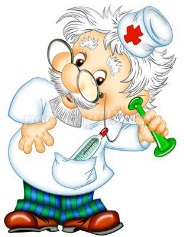 